项目简介：通辽泽信希望房地产开发有限公司创立于1996年。公司注册及办公地点在美丽富饶、蒙古族文化浑厚的科尔沁大草原——内蒙古通辽市，是本土唯一拥有房地产开发一级资质的企业。
    “泽信·四季花城”项目位于内蒙古通辽市科尔沁区明仁大街和科尔沁大街东段，西侧临新工一路，交通便捷。占地约18万㎡，规划建筑面积约40万㎡，是城市稀缺的小高层和中高层住宅区。项目分锦园、绣园两个组团，其中锦园处在在售阶段。
泽信·四季花城  二期预约 
103-172㎡  11-18层住宅   
电话：0475-822  2222
地址：内蒙古通辽市科尔沁区科尔沁大街与新工一路交汇处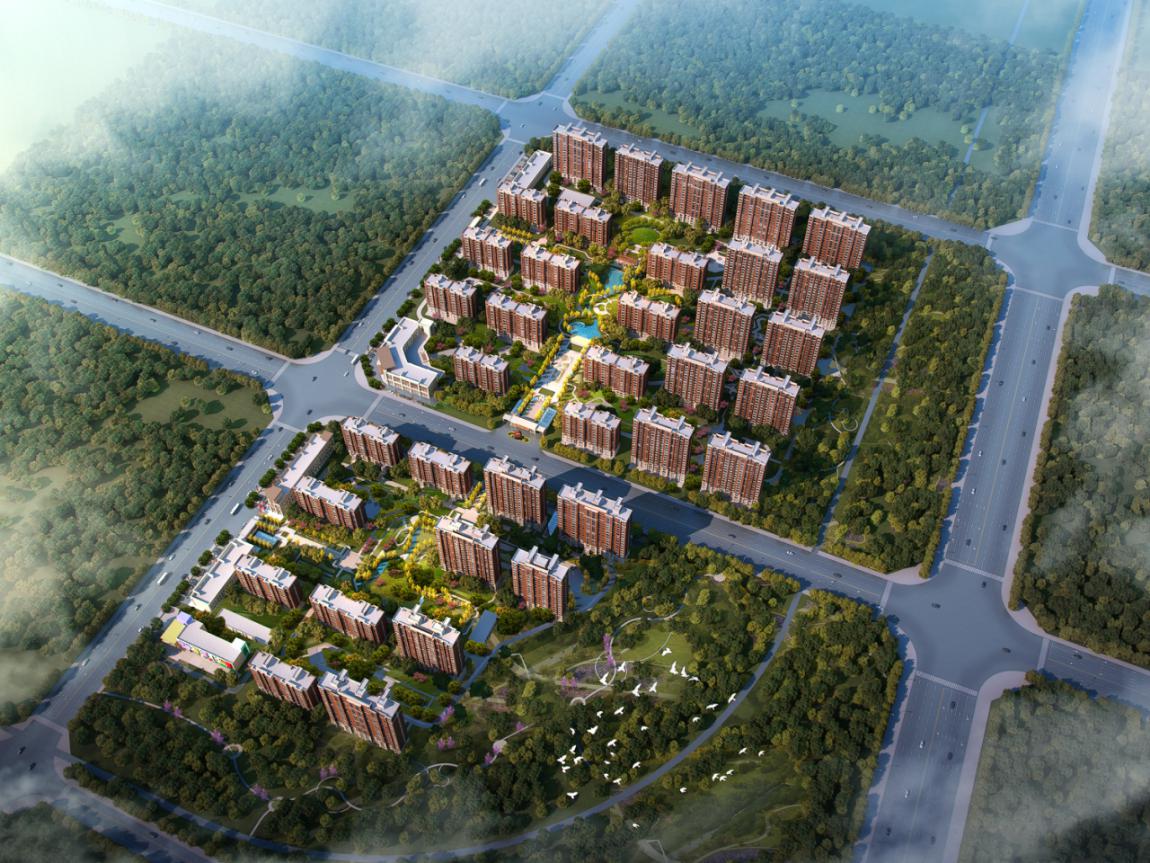 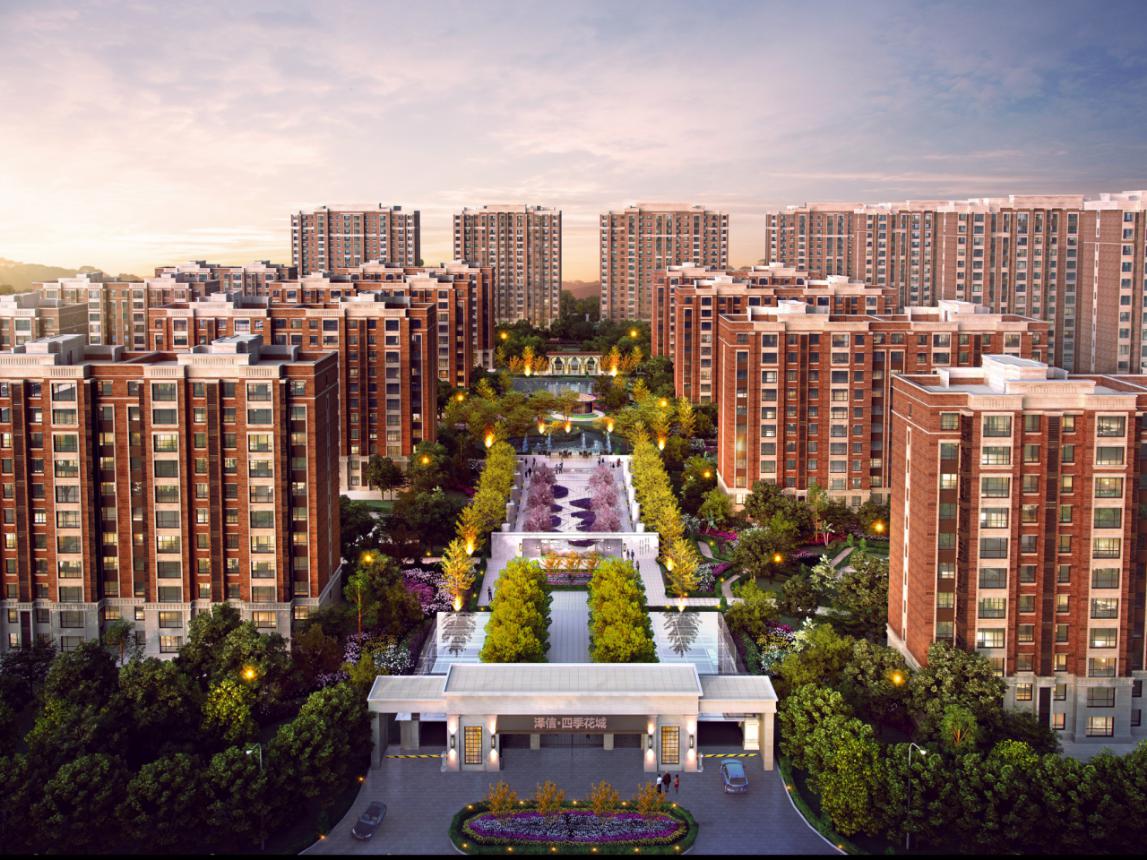 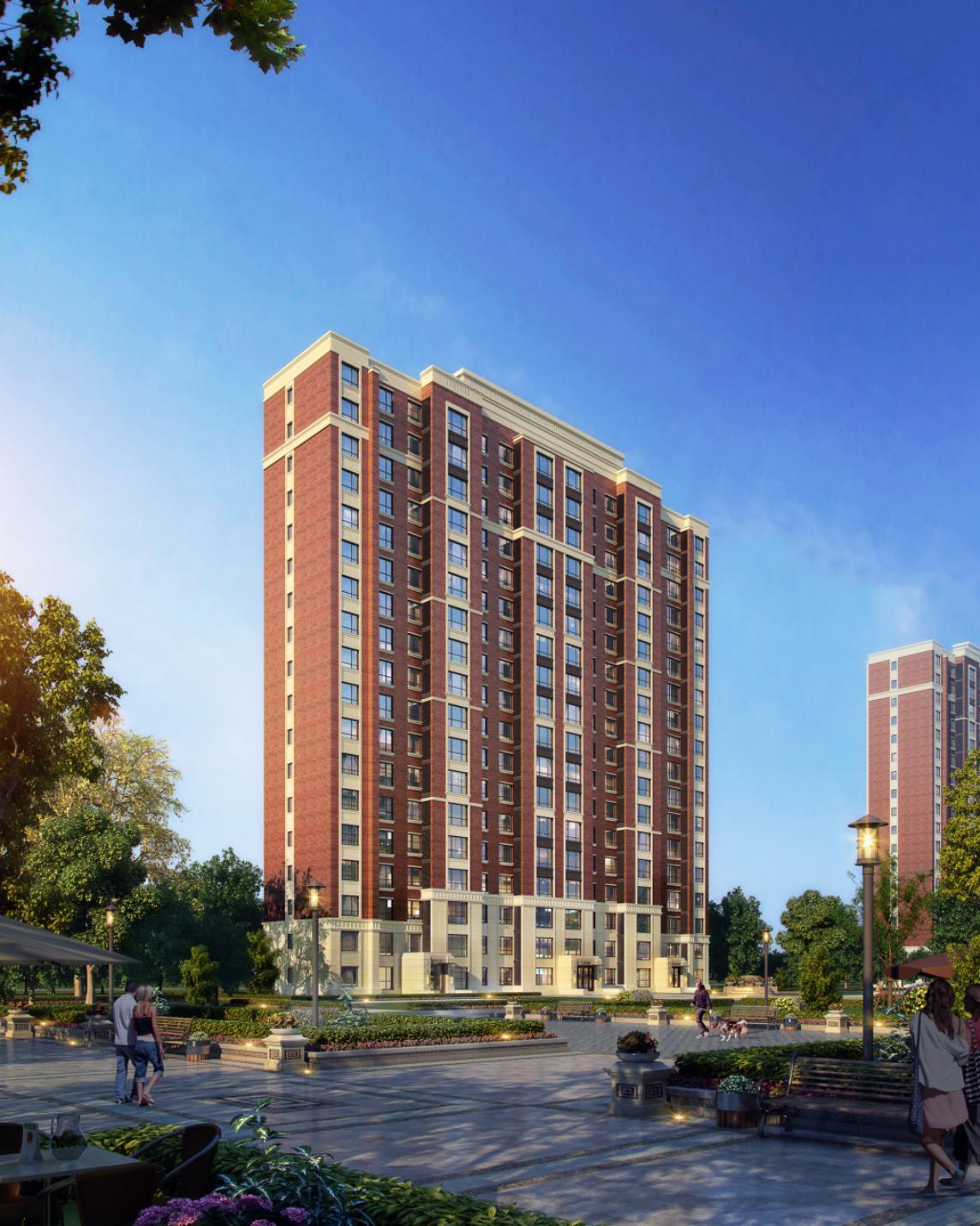 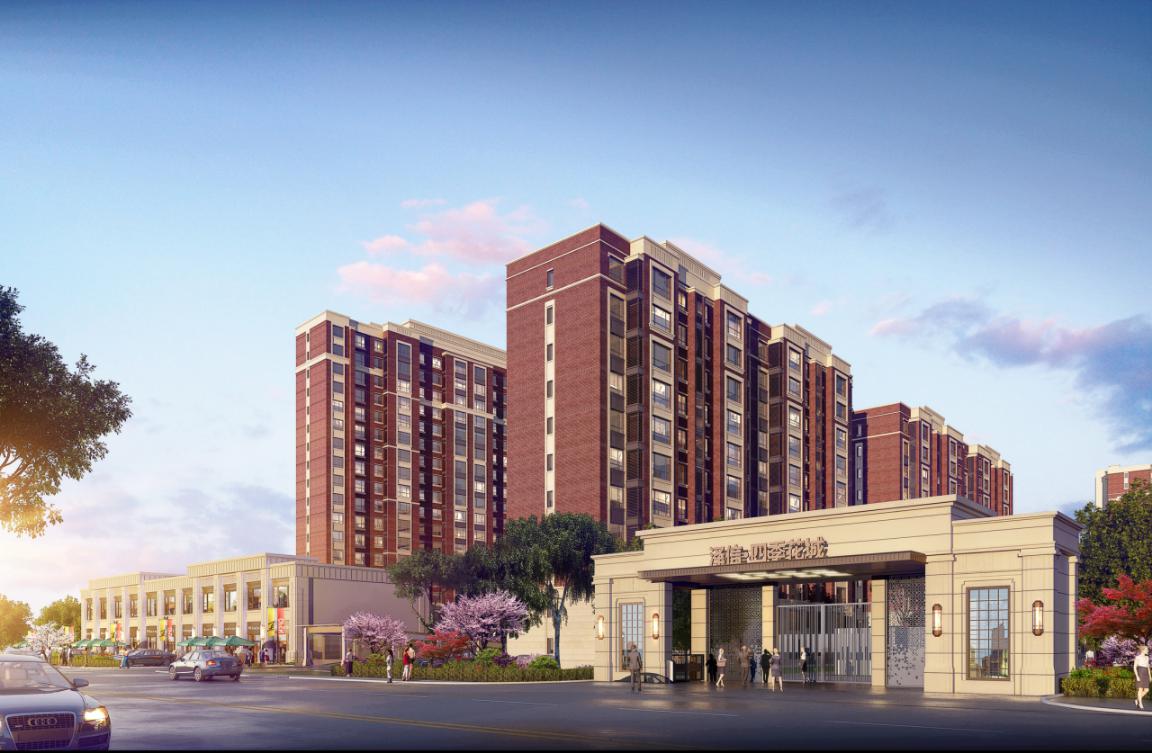 